РЕЗЮМЕ ВЫПУСКНИКА ИНЖЕНЕРНО-ЭКОНОМИЧЕСКОГО ФАКУЛЬТЕТАІ. Общие сведения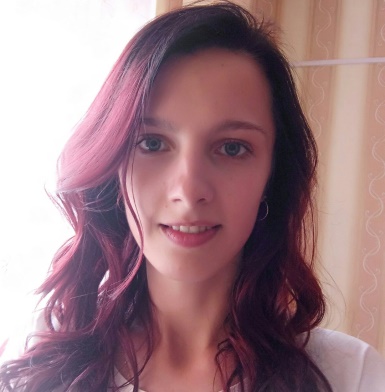 *По желанию выпускника, для открытого представления в сети интернет.ІІ. Результаты обученияІІІ. СамопрезентацияФамилия, имя, отчество   Старовойтова Анастасия Николаевна Дата рождения/гражданство23.02.1998/РБФакультетИнженерно-экономическийСпециальностьМенеджмент (международный)Семейное положениеНе замужемМесто жительства (указать область, район, населенный пункт)г.Молодечно, Минская областьE-mailStarovoytova98@bk.ruСоциальные сети (ID)*https://vk.com/nastena_strViber+375 44 702-40-60Моб. телефон+375 44 702-40-60Основные дисциплины по специальности, изучаемые в БГТУДисциплины курсового проектирования1. Управление организацией, управление персоналом2. Экономика 3. Внешнеэкономическая деятельность4. Международный, инновационный менеджмент5. Бизнес-планирование...Макроэкономика Экономика организации Бизнес-планированиеВнешнеэкономическая деятельностьИнвестиционное проектированиеОсновные технологии лесного комплексаМеждународный экологический менеджментИнновационный менеджментФинансы и финансовый менеджментСредний балл по дисциплинам специальности7,0Места прохождения практикиЗАО «Атлант», , ГК «Алютех», Белгосстрах, ОАО «Минскпроектмебель», ЗАО «Молодечномебель»Владение иностранными языками (указать язык); наличие международных сертификатов: ТОЕFL, FСЕ/САЕ/СРЕ, ВЕС и т.д.Английский язык (B2)
Французский язык (А1)Дополнительное образование (курсы, семинарыи др.)–Компетенции по использованию современных программных продуктовMS Office/Word/Exсel/PowerPoint(хороший уровень пользователя)Научно-исследовательская работа (участие в проектах, конкурсах, конференциях, публикации и др.)V Международный форум «Культура и экология - основы устойчивого развития России. Проблемы и перспективы «зеленого роста"»VI Международный форум "Культура и экология - основы устойчивого развития России. Человеческий капитал как ключевой ресурс зеленой экономки"Итого: публикаций – 2.Стажировки/Опыт работы–Жизненные планы, хобби и планируемая сфера деятельностиРазвивать и использовать знания и навыки, полученные в университете. Найти работу, связанную со сферой маркетинга, внешнеэкономической деятельностью предприятия, менеджментаЛичные качестваОтветственность, целеустремленность, настойчивость, быстрая обучаемость, умение работать в командеЖелаемое место работы (область/город/предприятие)г. Минск / г.Молодечно